ROAD TRAFFIC REGULATION ACT 1984SECTION 14  THE BOROUGH OF TORBAY (TEMPORARY RESTRICTION) (BRIXHAM ROAD, PAIGNTON) ORDER 2018TEMPORARY 30mph SPEED LIMIT NOTICE is hereby given that The Council of the Borough of Torbay intends to make the above titled order.From                           WEDNESDAY 24th JANUARY 2018For a maximum of 18 months or until works are completed (whichever is shorter)Anticipated Finish        SATURDAY 24th JUNE 2019 (both dates inclusive)No person shall drive a vehicle at a speed exceeding 30mph on the length of road specified.Roads Affected – Brixham Road, from a point 175m south of its junction with Borough Road, to a point 37.5 metres north of its junction with Roselands Drive / Wilkins Drive.This temporary restriction is considered necessary due to – Safety during road work improvements along this section of highway.This temporarily suspends the part of the 40mph limit order of BOROUGH OF TORBAY (A379,A3022 DARTMOUTH ROAD AND A3022 BRIXHAM ROAD, PAIGNTON) (CONSOLIDATION) (40 MPH SPEED LIMIT) ORDER 2002 covered by this temporary order.Plans illustrating the length of roads affected, may be inspected between 9:00am and 5:00pm each working day at the Torbay Council Connections Offices, Town Hall, Torquay.Dated: 17st January 2018For additional information contact:highways@torbay.gov.ukTel: 01803 207740Residents & Visitors ServicesHighways Management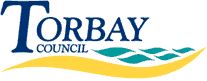 Torbay CouncilTown HallCastle Circus Torquay, TQ1 3DR